Bijlage 1Onderstaande figuur toont hoe de ondergrond wordt gemeten. Vrachtwagens die onderaan uitgerust zijn met een trilplaat veroorzaken trillingen. Via de respons hierop meten sensoren de ondergrond. Aldus krijgt men een beter beeld van de ondergrondse geologie 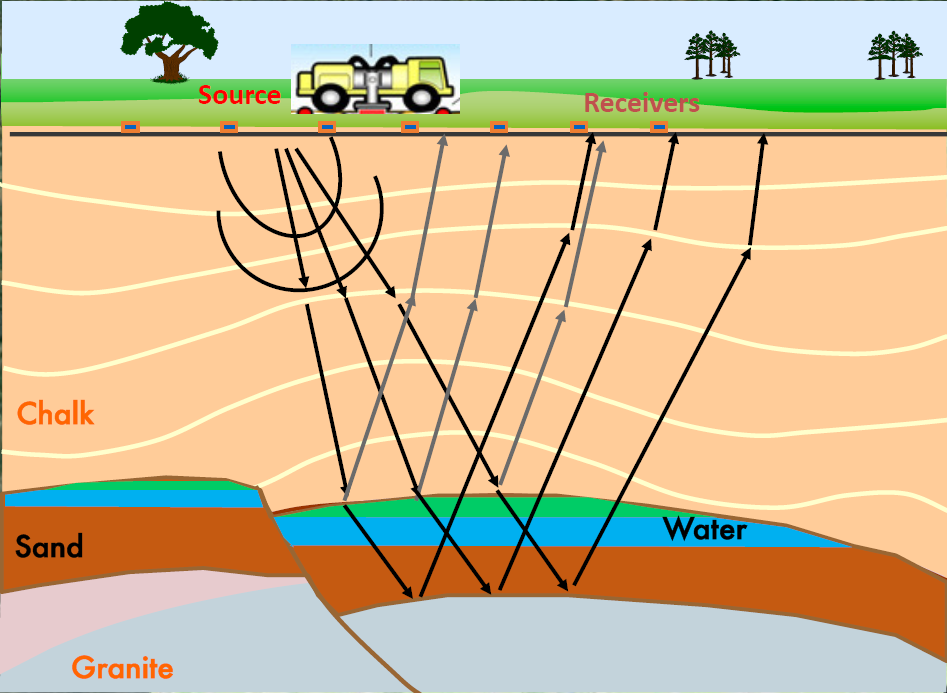 